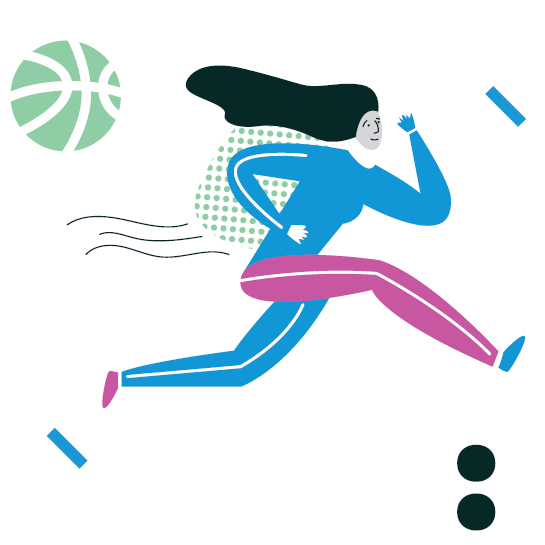 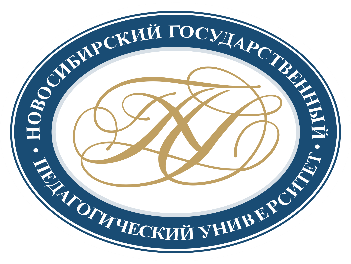 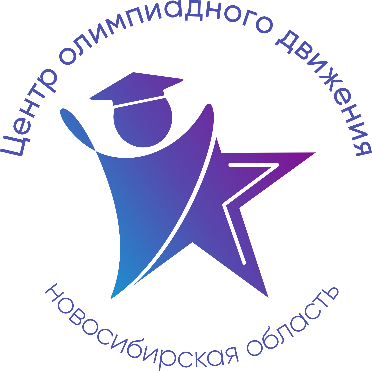 Расписание учебно-тренировочных занятийдля школьников по подготовкек региональному этапу всероссийской олимпиады школьниковв 2022-2023 учебном году по Физической культуреДля участия в учебно-тренировочных занятиях до 02 февраля 2023 года включительно обучающимся необходимо заполнить форму заявки, расположенную по ссылке: https://forms.gle/wEj4e1T2Pjbq3cDg9Заполняя форму, Вы автоматически даете согласие на обработку персональных данных.ДатаВремяСсылка на онлайн-подключение/ аудитория проведенияТема занятияДанные преподавателя02.02.202314.00 – 16.00https://teams.microsoft.com/l/meetup-join/19%3a89c5a6ba07db4fd89ba67ce5b7179646%40thread.tacv2/1599472434186?context=%7b%22Tid%22%3a%227f50e326-9a00-461f-bbe2-f6a63647079f%22%2c%22Oid%22%3a%2241629e00-6928-42f5-b2cd-2dd6901563c5%22%7dТеоретическая подготовка(9-11 класс)Трифанов Евгений Юрьевич,доцент кафедры физического воспитания ФФК ФГБОУ ВО «НГПУ»8 903 930 85 0603.02.202314.00 – 16.00https://teams.microsoft.com/l/meetup-join/19%3a89c5a6ba07db4fd89ba67ce5b7179646%40thread.tacv2/1599472434186?context=%7b%22Tid%22%3a%227f50e326-9a00-461f-bbe2-f6a63647079f%22%2c%22Oid%22%3a%2241629e00-6928-42f5-b2cd-2dd6901563c5%22%7dТеоретическая подготовка(9-11 класс)Трифанов Евгений Юрьевич,доцент кафедры физического воспитания ФФК ФГБОУ ВО «НГПУ»8 903 930 85 0606.02.202314.00 – 16.00Спортивный зал № 1 НГПУ (ул. Вилюйская, 28, корпус 1, блок 4)Практическая подготовкаИгровые виды(9-11 класс)Трифанов Евгений Юрьевич,доцент кафедры физического воспитания ФФК ФГБОУ ВО «НГПУ»8 903 930 85 0607.02.202314.00 – 16.00Спортивный зал № 1 НГПУ (ул. Вилюйская, 28, корпус 1, блок 4)Практическая подготовкаИгровые виды(9-11 класс)Трифанов Евгений Юрьевич,доцент кафедры физического воспитания ФФК ФГБОУ ВО «НГПУ»8 903 930 85 0608.02.202314.00 – 16.00Спортивный зал № 1 НГПУ (ул. Вилюйская, 28, корпус 1, блок 4)Практическая подготовкаИгровые видыГимнастика(9-11 класс)Трифанов Евгений Юрьевич,доцент кафедры физического воспитания ФФК ФГБОУ ВО «НГПУ»8 903 930 85 0609.02.202314.00 – 16.00Спортивный зал № 1 НГПУ (ул. Вилюйская, 28, корпус 1, блок 4)Практическая подготовкаИгровые виды(9-11 класс)Трифанов Евгений Юрьевич,доцент кафедры физического воспитания ФФК ФГБОУ ВО «НГПУ»8 903 930 85 06